Helfen Sie in der Krise – kaufen Sie regional!Aufgrund der aktuellen Bestimmungen sind Gastronomiebetriebe momentan geschlossen.Viele Betriebe in der Gemeinde Tholey bieten allerdings Liefer- oder Abholservices an.Bürgermeister Hermann Josef Schmidt weist alle Bürgerinnen und Bürger auf diese Angebote hin und bitte um Unterstützung für die Betriebe:Sollte Ihr Betrieb noch fehlen oder die Angaben nicht mehr aktuell sein, melden Sie sich gerne unter gemeinde@tholey.de oder (06853) 508-0 sowie bei der Wirtschaftsförderungsgesllschaft St. Wendeler Land unter info@wfg-wnd.de oder 06851-9030Unternehmen AdresseKontakt ÖffnungszeitenAbholservice LieferdienstPostillion, Überroth Limbacher Straße 906888/9012777Di-So: ab 17:00Uhr 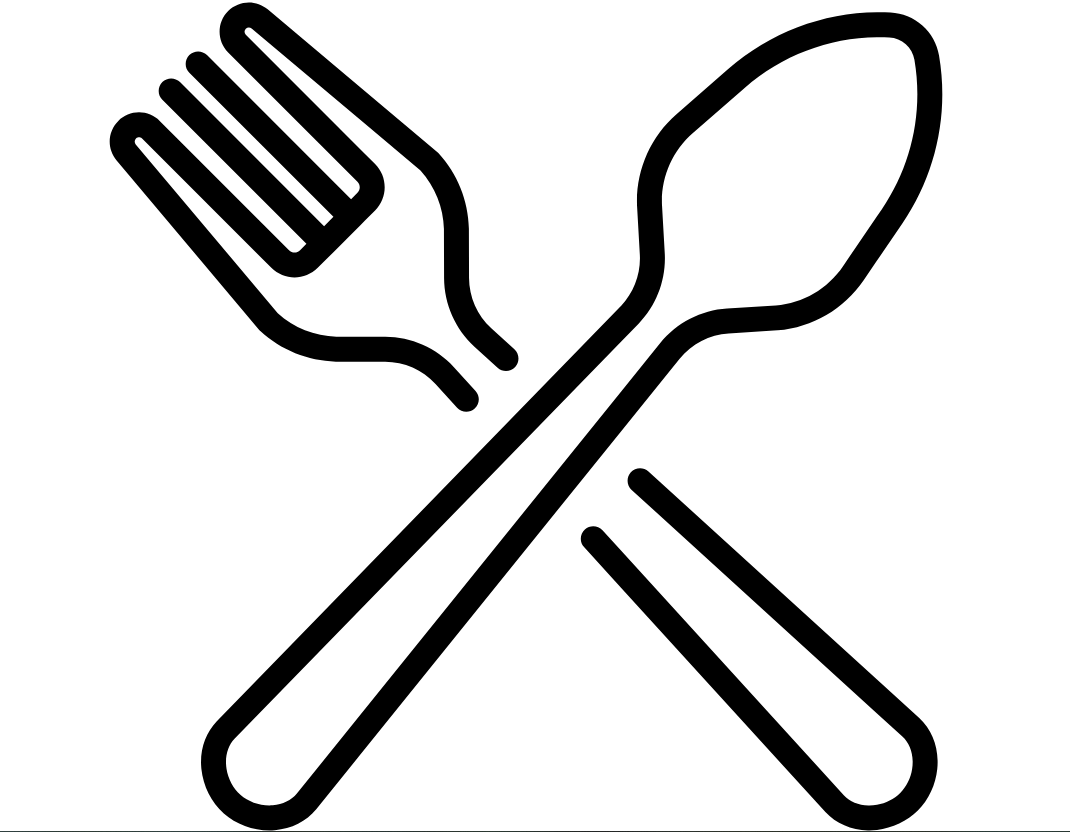 Asia Imbiss, Tholey Trierer Str. 406853/3143559Mo-Mi: 11:00-22:00 Uhr Curry Paul, TheleyTholeyer Str. 95Mo-Sa: 11:30-20:30 Uhr Gasthaus Huth, HasbornTheeltalstraße 1806853/6624Mi-So: 10:00-14:00 & 17:00-00:00 Uhr Gasthof zum Haab, TholeyTrier Straße 4406853/502292Mi-So: 11:00-14:00 Uhr &
17:00-22:00 UhrHasborner KebabHauptstraße 206853/892153Mi-Fr: 12:00-22:00 Uhr 
Sa: 15:00-22:00 Uhr Haus am Mühlenpfad, NeipelKantstraße 320172-1585780Mi -So: ab 17:30 UhrHotel-Restaurant Hubertus, TholeyMetzer Straße 106853/91030Mi-Sa: 19:00-23:00 Uhr So: 12:00-15:00 Uhr & 19:00-23:00 Uhr Indoitalia, TheleyTholeyer Straße 5706853/9605391Di-So: 17:00-23:00 UhrMetzgerei Scheib, SotzweilerBergweilerstraße 1006853-6143MittagstischMezopotamya, TheleyBirkenfelder Str. 16A06853/2466Mo-Sa: 11:30-22:00 Uhr
So: 12:00-22:00Pane e Vino, Hasborn Hauptstraße 1806853/8221
http://restauranteaneevino.de/Mo,Sa: 17:30-23:00 Uhr
Di-Fr,So: 11:30-14:00 Uhr & 17:30-23:00 Uhr Ristorante Pizzeria 
Eiscafe Lisa, TheleyPrimstalerstraße 3306853/50251406853/502515Do,Fr,So: 11:30-14:00 Uhr & 17:30-22:30 Uhr
Mi,Sa: 17:30- 22:30 Uhr Pizzeria Trento, TholeyMetzer Straße 6106853/50908Mo: 18:00-22:45 Uhr 
Mi-So: 12:00-13:15 Uhr &
18:00-22:45 Uhr Schaumberger Kebab Haus, Tholey  Trierer Straße 606853/502570Di-So: 12:00-22:30 Uhr